                                   Homemade Play-Doh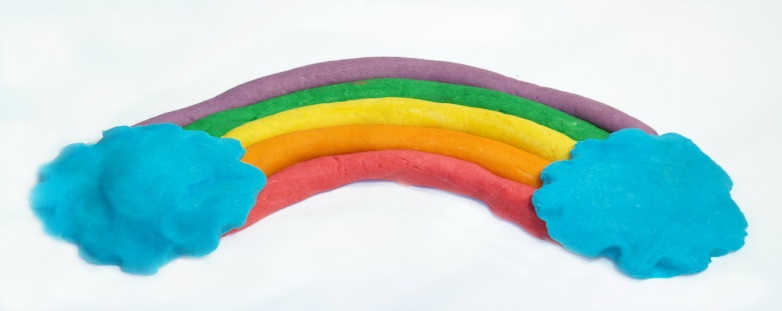 2 cups all-purpose flour3/4 cup salt4 teaspoons cream of tartar2 cups lukewarm water2 Tablespoons vegetable oil (coconut oil works too)Food coloringJello or Essential oils (optional)INSTRUCTIONSStir together the flour, salt and cream of tartar in a large pot. Next add the water and oil. If you’re only making one color, stir in the color now.Cook over medium-heat, stirring constantly. Continue stirring until the dough has thickened and begins to form into a ball. Remove from heat and then place inside a bowl, gallon sized bag or onto wax paper.Allow to cool slightly and then knead until smooth. If you’re adding colors after, divide the dough into balls (for how many colors you want) and then add the dough into the quart sized bags. Start with about 5 drops of color and add more to brighten it. Knead the dough, while inside the bag so it doesn’t stain your hands. Once it’s all mixed together, you’re ready to PLAY.Store the play dough inside the bags to keep soft. If stored properly it will keep soft for up to 3 months.https://www.youtube.com/watch?v=hlr2uJaoFO0https://www.youtube.com/watch?v=Q3mPPkWxM2Mhttps://www.youtube.com/watch?v=DVRpaRrdLkg